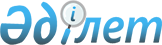 2014 жылға арналған мектепке дейінгі тәрбие мен оқытуға мемлекеттік білім беру тапсырысын, жан басына шаққандағы қаржыландыру және ата-ананың ақы төлеу мөлшерін бекіту туралы
					
			Күшін жойған
			
			
		
					Ақмола облысы Көкшетау қаласы әкімдігінің 2014 жылғы 21 ақпандағы № А-2/368 қаулысы. Ақмола облысының Әділет департаментінде 2014 жылғы 17 наурызда № 4034 болып тіркелді. Күші жойылды - Ақмола облысы Көкшетау қаласы әкімдігінің 2014 жылғы 16 қазандағы № А-10/1847 қаулысымен      Ескерту. Күші жойылды - Ақмола облысы Көкшетау қаласы әкімдігінің 16.10.2014 № А-10/1847 (ресми жарияланған күнінен бастап қолданысқа енгізіледі) қаулысымен.      РҚАО ескертпесі.

      Құжаттың мәтінінде түпнұсқаның пунктуациясы мен орфографиясы сақталған.

      «Білім туралы» Қазақстан Республикасының 2007 жылғы 27 шілдедегі Заңының 6 бабының 4 тармағының 8-1) тармақшасына сәйкес, Көкшетау қаласының әкімдігі ҚАУЛЫ ЕТЕДI:



      1. Қоса берілген 2014 жылға арналған мектепке дейінгі тәрбие мен оқытуға мемлекеттік білім беру тапсырысы, жан басына шаққандағы қаржыландыру және ата-ананың ақы төлеу мөлшері бекітілсін.



      2. Осы қаулының орындалуын бақылау Көкшетау қаласы әкімінің орынбасары А.Б.Әміреноваға жүктелсін.



      3. Осы қаулы Ақмола облысының Әдiлет департаментiнде мемлекеттiк тiркелген күнінен бастап күшiне енедi және ресми жарияланған күнінен бастап қолданысқа енгiзiледi.      Қала әкімі                                 Ж.Жұмағұлов

Көкшетау қаласы әкімдігінің

2014 жылғы 21 ақпандағы  

№ А-2/368 қаулысымен   

бекітілген          

2014 жылға арналған мектепке дейінгі тәрбие мен оқытуға мемлекеттік білім беру тапсырысы, жан басына шаққандағы қаржыландыру және ата-ананың ақы төлеу мөлшері      Ескерту. Қосымша жаңа редакцияда - Ақмола облысы Көкшетау қаласы әкімдігінің 07.08.2014 № А-8/1459 (ресми жарияланған күнінен бастап қолданысқа енгізіледі) қаулысымен.кестенің жалғасы
					© 2012. Қазақстан Республикасы Әділет министрлігінің «Қазақстан Республикасының Заңнама және құқықтық ақпарат институты» ШЖҚ РМК
				Елді пунктінің атауыМектепке дейінгі тәрбие мен оқыту ұйымдарындағы тәрбиеленушілердің саныМектепке дейінгі тәрбие мен оқыту ұйымдарындағы тәрбиеленушілердің саныМектепке дейінгі тәрбие мен оқыту ұйымдарындағы тәрбиеленушілердің саныМектепке дейінгі тәрбие мен оқыту ұйымдарындағы тәрбиеленушілердің саныМектепке дейінгі ұйымдардағы жан басына шаққандағы бір айға қаржыландыру мөлшері (теңге)Мектепке дейінгі ұйымдардағы жан басына шаққандағы бір айға қаржыландыру мөлшері (теңге)Мектепке дейінгі ұйымдардағы жан басына шаққандағы бір айға қаржыландыру мөлшері (теңге)Мектепке дейінгі ұйымдардағы жан басына шаққандағы бір айға қаржыландыру мөлшері (теңге)Елді пунктінің атауыБалабақшаБалабақшаКүндіз толық қатынайтын шағын орталықКүндіз толық қатынайтын шағын орталықБалабақшаБалабақшаКүндіз толық қатынайтын шағын орталықКүндіз толық қатынайтын шағын орталықЕлді пунктінің атауымемлекеттікжеке меншікмемлекеттікжеке меншікмемлекеттікжеке меншікмемлекеттікжеке меншікКөкшетау қаласы1830745100022380,2022380,2015905,800Бір тәрбиеленушіге айына жұмсалатын шығындардың орташа құны (теңге)Бір тәрбиеленушіге айына жұмсалатын шығындардың орташа құны (теңге)Бір тәрбиеленушіге айына жұмсалатын шығындардың орташа құны (теңге)Бір тәрбиеленушіге айына жұмсалатын шығындардың орташа құны (теңге)Мектепке дейінгі ұйымдардағы ата-аналардың бір айға төлемінің ең жоғары мөлшері (теңге)Мектепке дейінгі ұйымдардағы ата-аналардың бір айға төлемінің ең жоғары мөлшері (теңге)Мектепке дейінгі ұйымдардағы ата-аналардың бір айға төлемінің ең жоғары мөлшері (теңге)Мектепке дейінгі ұйымдардағы ата-аналардың бір айға төлемінің ең жоғары мөлшері (теңге)БалабақшаБалабақшаКүндіз толық қатынайтын шағын орталықКүндіз толық қатынайтын шағын орталықБалабақшаБалабақшаКүндіз толық қатынайтын шағын орталықКүндіз толық қатынайтын шағын орталықмемлекеттікжеке меншікмемлекеттікжеке меншікмемлекеттікжеке меншікмемлекеттікжеке меншік22380,2022380,2015905,80010788,8018094,8010788,800